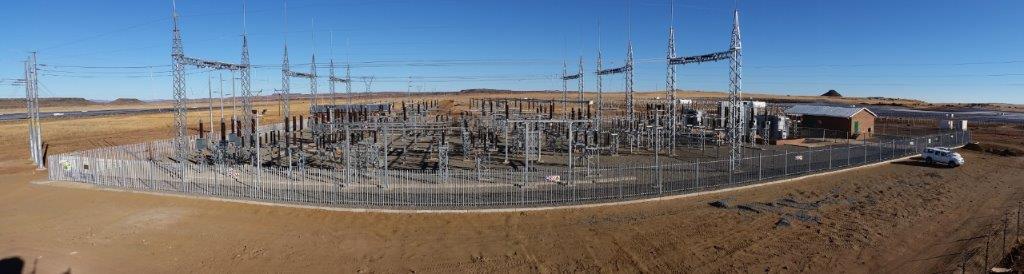 COMPANY PROFILEOur MissionTo contribute to the growth, distribution, innovation, safety, and quality of sustainable electricity in South Africa. Our VisionTo be the first choice of contractor in the electrical infrastructure development and construction services in Africa. In so doing, being directly involved in the positive future economy of the continent at large. For us, quality is a way of life - because we strive not only to be the biggest, but the BEST.OverviewAblon Construction is a well-established BEE compliant company that provides electrical infrastructure development and construction services to Eskom, the Renewable Energy Sector, the mining industry and municipal distributors throughout South Africa. Our headquarters are well situated in Welkom, Free State – located in central South Africa. In addition to this, we have an office in Kimberley, Northern Cape to extend our reach. We specialise in the Design, Supply, Construction and Commissioning of: up to 132kV Substations, up to 132kV Overhead Power Lines, OPGW/ADSS fibre optic installation testing and commissioning. (Eskom Self build Turnkey Projects)The company’s ongoing success is primarily due to a core of experienced, highly competent construction professionals with a “hands on” approach to achieving a high standard of quality. Our Senior Management team possesses a wealth of local and international experience in commercial, civil, and electrical construction work.   In addition to an experienced management team, we have motivated artisans, skilled and semi-skilled employees in teams large enough to ensure that we can deliver our projects on time and to the required standard. At Ablon Construction our core competencies include the pro-active management of all construction activities from inception - through on-site construction and careful financial management.Our Recognitions and AccreditationsStandards provide guidance and tools to ensure that our services consistently meet client requirements and are of the highest quality. We achieve these standards by complying to the rules and regulations set forth – therefore ensuring the safety of our people and working without compromising the environment in which we operate - this keeping us a forerunner in the high voltage construction field. The quality assurance, construction, testing and commissioning resources of Ablon Construction are of a world-class standard. Ablon has an Integrated Management system consisting of the following: ISO 9001:2015 Certified Quality Management System, ISO 45001:2018 Certified Occupational Health & Safety Management System, ISO 14001:2015 Certified Environmental Management System. We are also registered with the Electrical Contractors Association, CIDB, CSD (central supplier database), FEM (Federated Employers Mutual assurance), and the NBCEI (National Bargaining Council for The Electrical Industry of South Africa).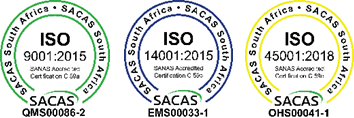 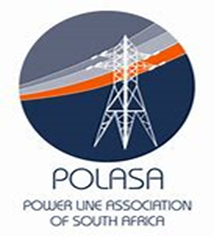 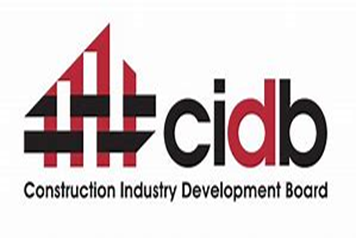 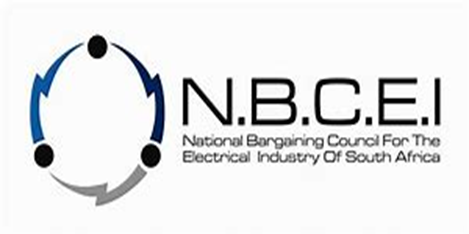 Training, Health & Safety PoliciesWe believe that a commitment to our workforce means that we can provide the best service to our clients. We show this commitment by having training, safety and health policies that are in accordance with government statutes as well as by setting our own high standards - and by insisting on our staff’s rigorous adherence to them.Black Economic Empowerment (B-BBEE):Construction Contractors – Generic (Revised Code)Ablon Construction, a Level 1 Contributor (135% Procurement Recognition Level), is regularly audited by an external, recognised BEE rating company and adheres to the latest Codes of Good Practice as set out by the government regarding: Ownership, Management & Control, Skills Development, Enterprise Development, Supplier Development, and Socio-Economic Development.We continue to actively seek new BEE stakeholders that add value to the company. We are also a major supporter of black empowerment in small business and we purposely look for BEE enterprises in our procurement process. 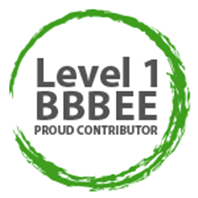 Renewable EnergyTo further our involvement in innovation and electrical infrastructure in South Africa, Ablon Construction is an Eskom Approved Supplier that renders a complete turn-key solution for the Supply, Construction and Commissioning of 11V to 132kV Switching Stations, Step-up Stations and Sub-Transmission Power Lines for the Solar-, Wind- and CSP Energy projects that are currently taking place in South Africa.  We have completed several Solar-, Wind- and CSP Energy Projects up to Grid Connection, building good relationships with the major contractors and EPC companies working with foreign and domestic investors to alleviate conventional reliance on a single source of electricity production.Projects completedAblon construction is one of the most trusted service providers of electrical infrastructure construction in South Africa. We have rendered quality services to major projects nationally, particularly for ESKOM. We pride ourselves with working successfully to meet deadlines. Below is a list of projects successfully completed over the last decade:2017 - 20182019 -2020 Projects 2020 - 2021 (Currently in progress)Contact us on: Mel Steyn – Director and CEOCell: 082 493 8278Email: Mel@ablon.co.zaJunior Letaoana - DirectorCell: 082 335 0914Email: Junior@ablon.co.zaJaco Jordaan – Project ManagerCell: 082 384 7690Email: Jaco@ablon.co.zaCharles Deacon – Project ManagerCell: 082 496 2629Email: Charles@ablon.co.zaPhoto Gallery: (from next page onwards)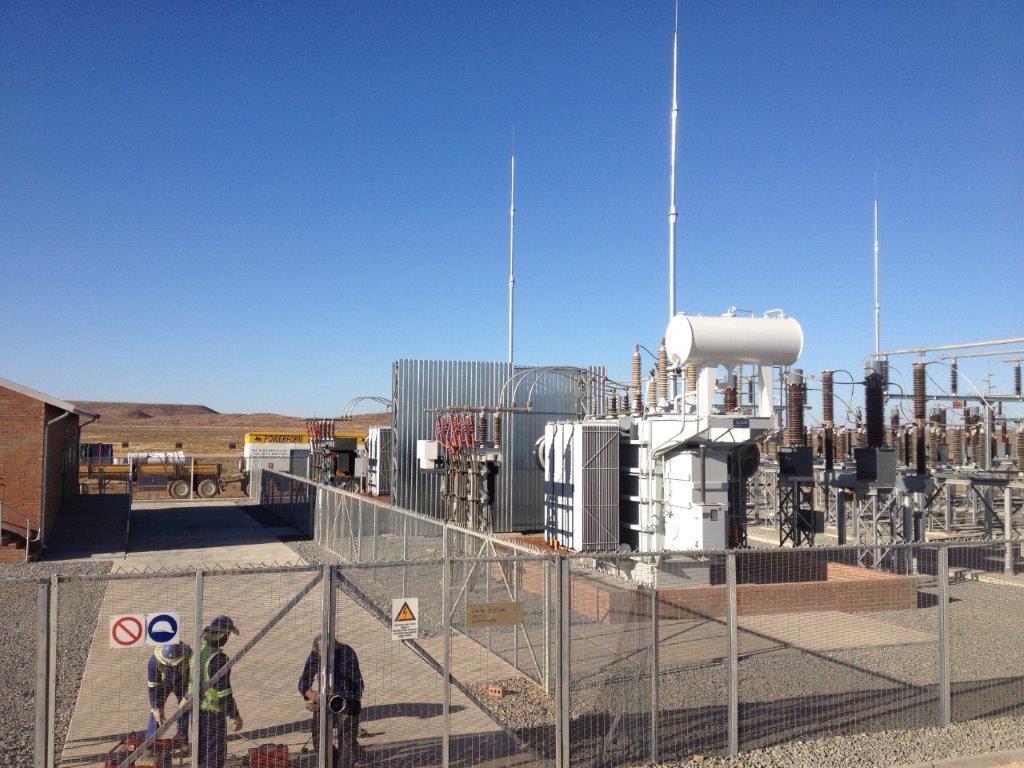 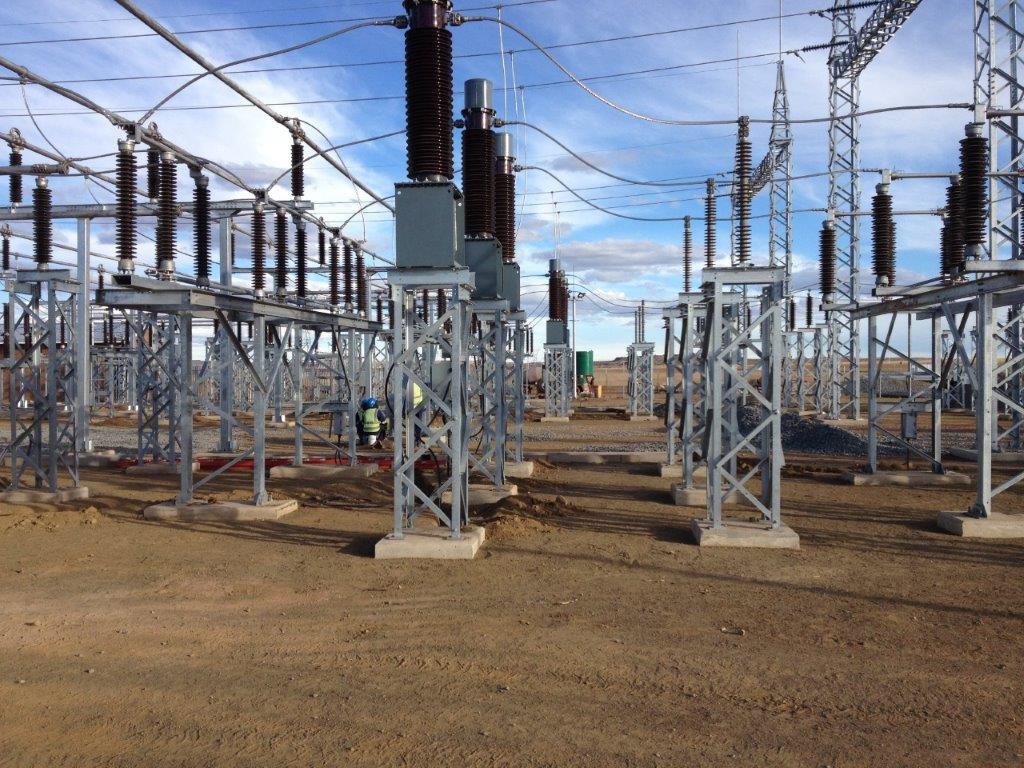 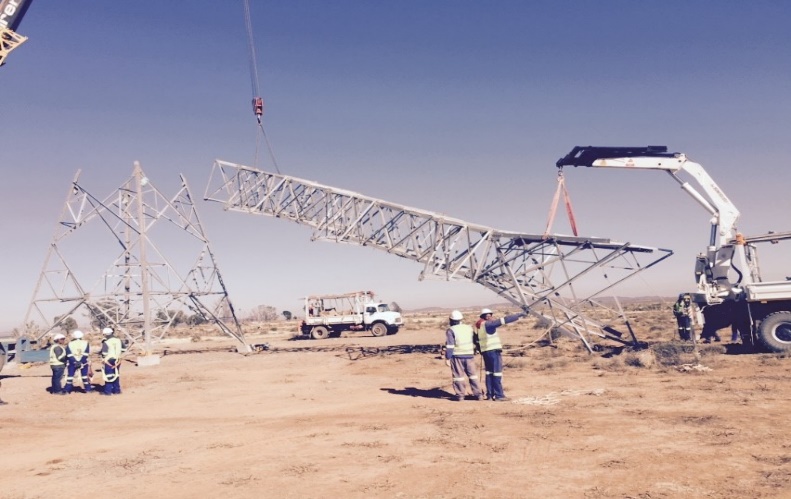 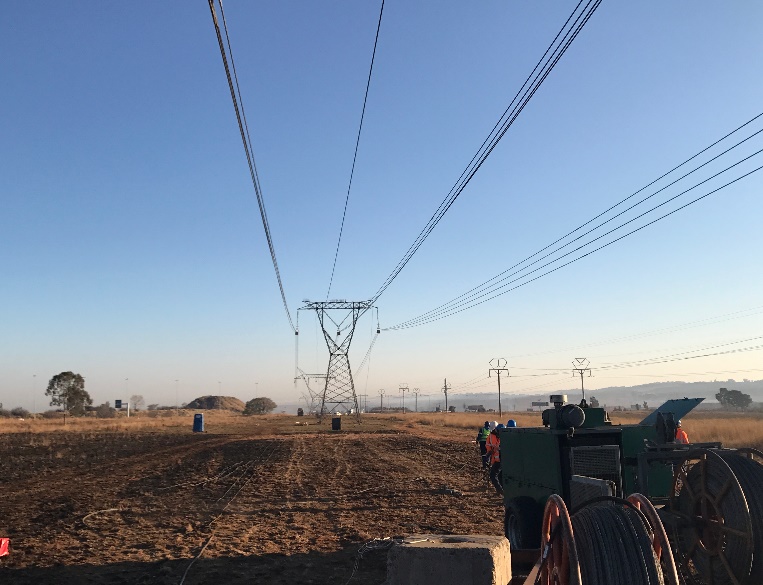 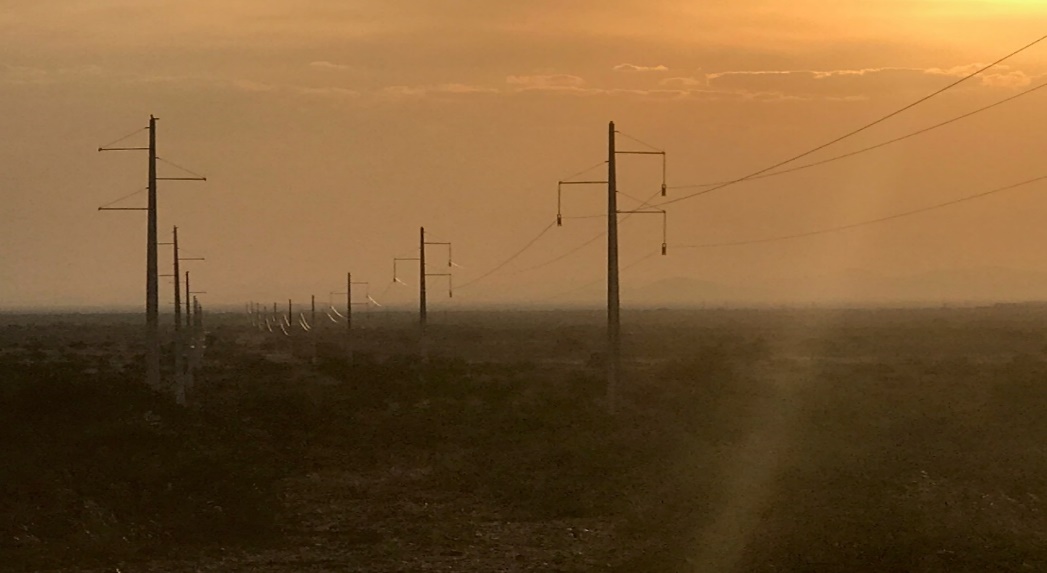 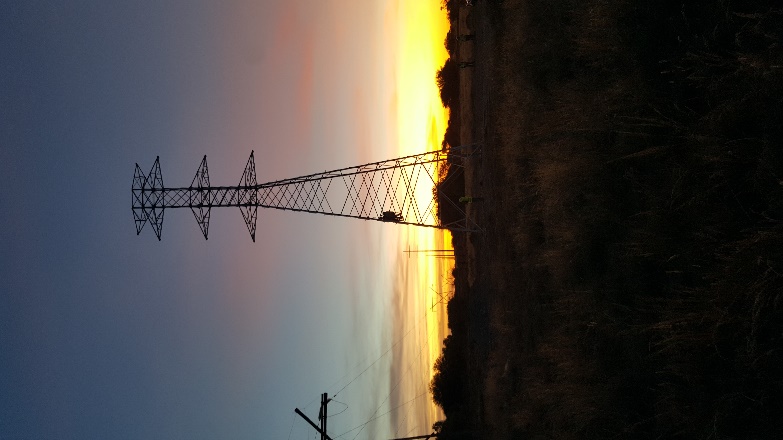 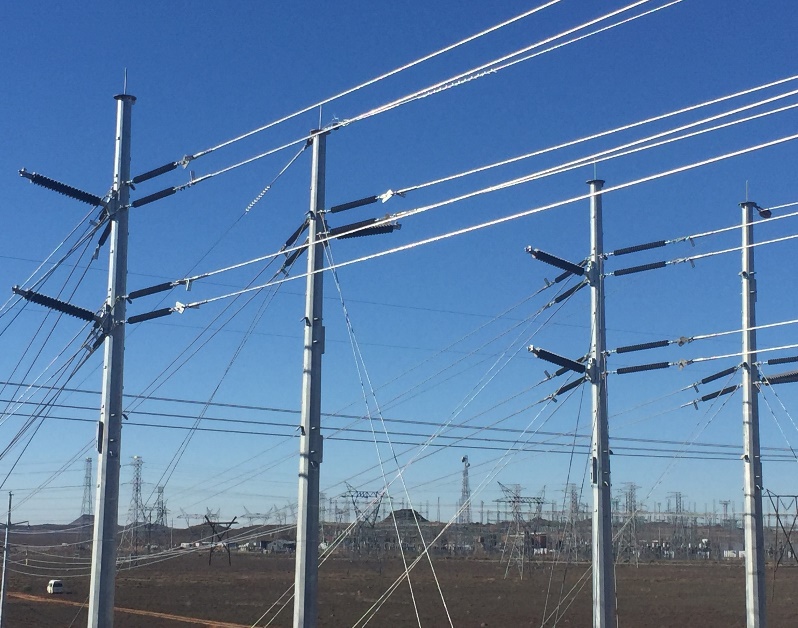 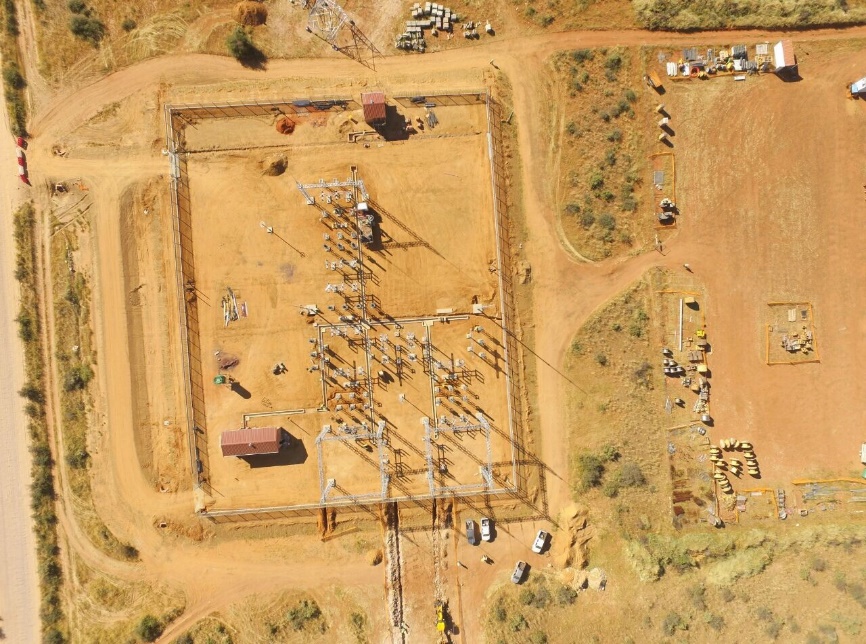 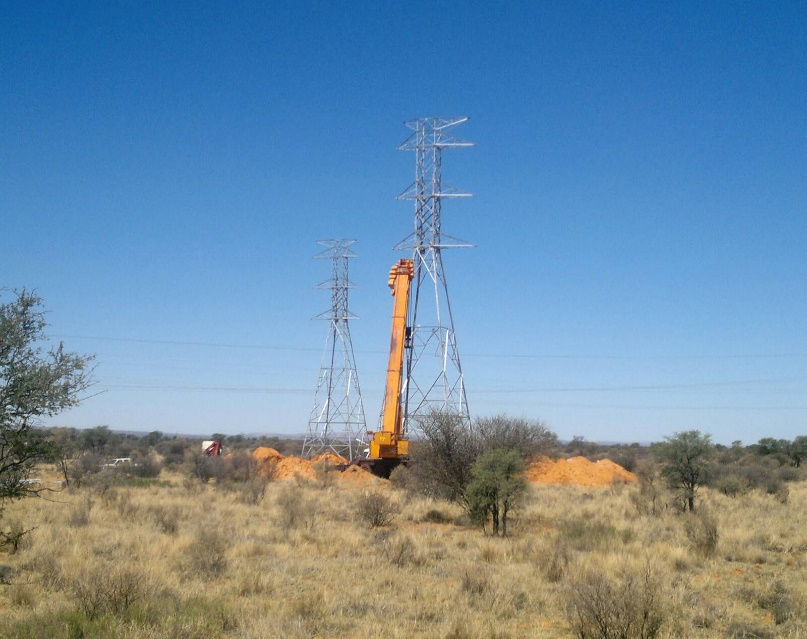 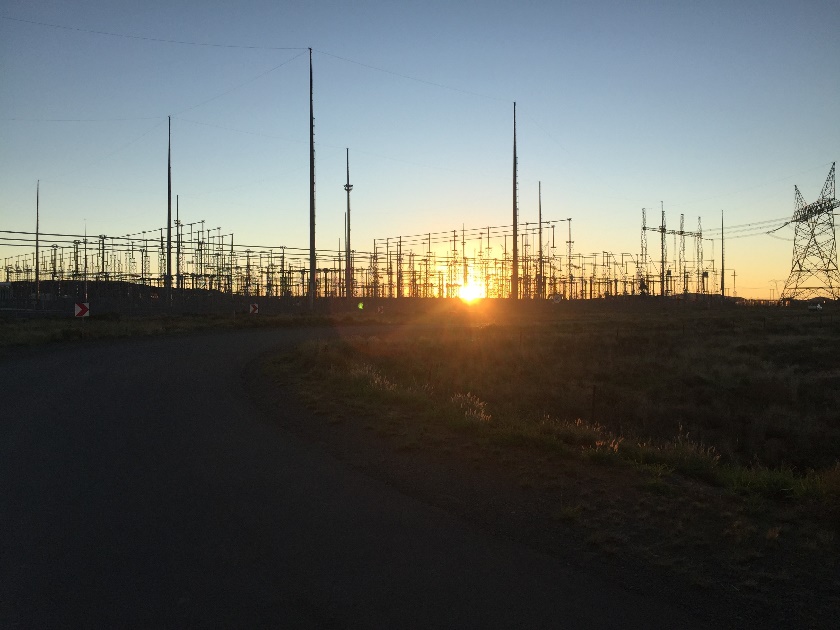 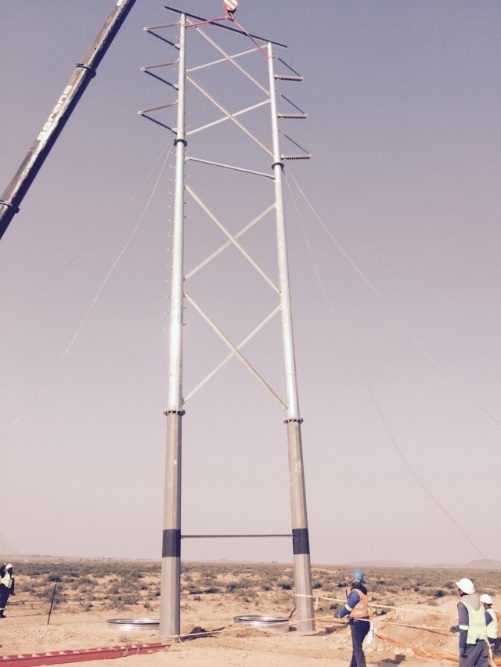 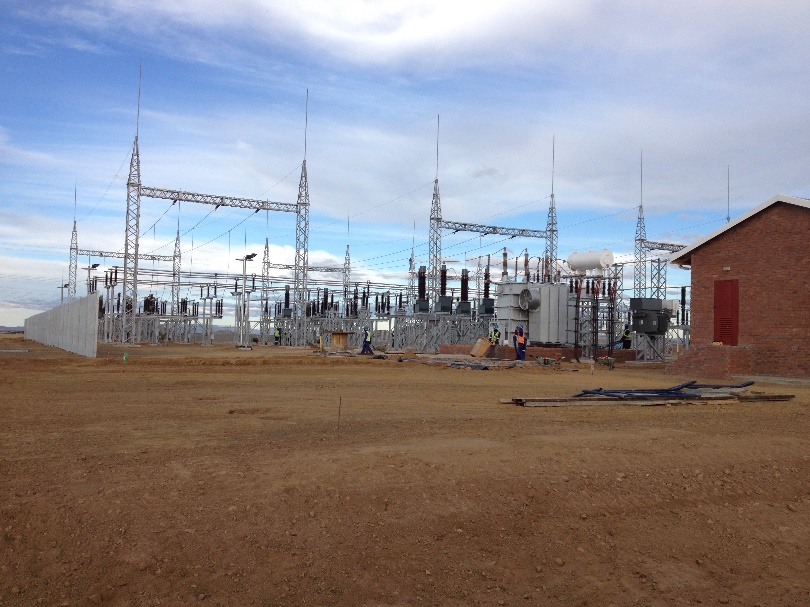 2011-2012 CLIENTSITE DESCRIPTION OF WORK EskomGermiston SubstationBuilt 2x132kV Feeders and 132kv BusbarEskomBedfordview SubstationBuilt 2x132kV Feeders and 132kv BusbarEskomIsando SubstationBuilt 3x66kV Feeders and 66kv BusbarEskomPalmridge SubBuilt 2x132kV Feeders and 132kv BusbarEskomPalmridge LineBuilt 4km 132kV D/C Line Self Supporting Mono Poles StructureEskomFerrum LineBuilt 3.2 km 132kV Lines and 132kV Busbar Mono PolesEskomKathu SubstationBuilt 1 x 132/11kV TRFR Bay and 11kV Feeder Bay'sEskomFerrum Umtu 132kv D/C LineBuilt 34 km D/C Sub-Transmission Line 245 Towers Type B,C,D,E2013-2014Scatec SolarKalkbult Solar ProjectBuilt 132kV 4 bay Switching Station with 2 x 40MVA TRFR BaysCobra GransolarLesedi Switching Station Built 132kV 3 bay Switching Station with 1 x 132kV By-pass B/BCobra GransolarLesedi Substation Built 2 x 132kV 40MVA TRFR Bay and 22kV Switchgear Bay'sCobra GransolarLesedi 132kV Line Built 1.8 km 132kV Loop in Loop out Power LineCobra GransolarLetsatsi Solar ProjectBuilt 3xBay 132kV Switching Station with 2 x 40MVA TRFR BaysScatec SolarLinde Solar SubstationBuilt 3xBay 132kV Switching Station with 2 x 20MVA TRFR BaysScatec SolarDreunberg Solar SubstationBuilt 132kV 4 bay Switching Station with 2 x 40MVA TRFR BaysEskomUmtu Klipkop 132kV LineBuilt 16.8 km 132kV Sub Transmission Line GDSAUmtu Klipkop 132kV Line OPGWInstall OPGW/ADSS on newly built 132KV lineGroup Five/IberdrolaJasper Solar ProjectBuilt 3xBay 132kV Switching Station with 2 x 40MVA TRFR BaysEskom Reries Matopeng 22KV lineBuilt 20km single circuit 22KV HARE line2015 - 2016EskomKDS Homestead 132kV LineBuilt 11.4 km D/C Sub-Transmission Line 245 Towers Type B,C,EskomReries Gamonarie 22KV Built 25km single circuit 22KV HARE lineSterling and WilsonDe Aar Solar 3Built 2 x 132kV 40MVA TRFR Bay and 22kV Switchgear Bay'sSterling and WilsonDe Aar Solar 3Built 16 km D/C Twin Tern Sub-Transmission Line 245 Towers Type B, C,EskomKlevebank SubstationBuilt 1 x 132kV 40MVA TRFR BayEskomEtwatwa SubstationBuilt 1 x 132kV 40MVA TRFR Bay Install 11kV Cable FeederGDSAAries Nuwehoop 400KV lineInstall OPGW/ADSS on the newly built 400KV line 70kmJuwi SolarJuwi Solar ProjectBuilt 2xBay 132kV Switching Station with 1 x 80MVA TRFR BaysJuwi SolarJuwi Solar ProjectBuilt 2,5km single circuit Kingbird 132KV line with OPGW fibre linkLiciastarKathu Solar 1Built 8 km D/C Tern Line, Eskom 3 Bay Switching Station,EskomVierfontein Viljoenskroon 88KV lineBuilt 25KM single circuit Kingbird lineEskomBulfontein SubstationBuilt 132/11kV 40MVA SubstationEskomHotazel EldoretBuilt 16 km single circuit 132KV Tern line EskomOvaal Substation132kV Reactor Feeder Bay and 132kV Capacitor Bank Feeder BayEskomTaaiput SubstationBuilt 1 x 132kV 20MVA TRFR Bay and 22kV Busbar and Feeders CLIENTSITE DESCRIPTION OF WORK EskomGamohaan Riries 132KV lineConstruct new 18 KM 132KM ACSR Tern line from Eskom Riries SS to Eskom Gamohaan SSJuwi SolarDroogfontein Solar PV 2132kV Warthog Switching Station, 132/22kV Droogfontein Substation8.4 km Double Circuit 132kV Kimberley DS – Macfarlane Traction OHL to Warthog Switching StationJuwi SolarBokamoso Solar132/22kV 80MVA Bokamoso Substation, 132kV LILO Lines for Bokamoso PV FarmJuwi SolarWaterloo Solar132kV Waterloo Switching Station, 132kV Waterloo PV Line, 132kV Mookodi MTS – Waterloo SWS OPGWTshipi E Ntle Manganese MiningTshipi Borwa Grid power projectTshipi Borwa 132/11kV Substation Tshipi 11kV Reticulation, Borwa Mine 11kV Distribution SystemRaubexCopperton Windfarm132kV Cuprum-Modderpan 8.15km Single Circuit Overhead Line, 132kV Modderpan Switching StationIngweguardDe Wildt New Zolograph 2 bay Eskom switching station with IPP substation and 88KV LILO lines, Madibeng line deviations and new ADSS fiber optic linkTSKGreefspan 2Siyacuma 2 bay Eskom switching station with IPP substation and 132KV LILO lines with fiber optic link CLIENTSITE DESCRIPTION OF WORK RaubexRoggeveldBonEspirange Komsberg 132kV Overhead Line, 132kV Bonespirange Substation